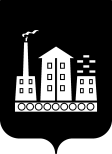 АДМИНИСТРАЦИЯГОРОДСКОГО ОКРУГА СПАССК-ДАЛЬНИЙПОСТАНОВЛЕНИЕ03 февраля 2020 г.	        г. Спасск-Дальний, Приморский край 	              № 40-паО внесении изменений в административный регламентпредоставления муниципальной услуги «Принятие на учетграждан в качестве нуждающихся в жилых помещениях»,утвержденный постановлением Администрации городскогоокруга Спасск-Дальний от 07 сентября 2017 г. № 421-паВ соответствии с Федеральным законом от 6 октября 2003 г.  № 131-ФЗ «Об общих принципах организации местного самоуправления в Российской Федерации», Федеральным законом от 27 июля 2010 г.  № 210-ФЗ «Об организации предоставления государственных и муниципальных услуг»,  законом Приморского края от 11 ноября 2005 г. № 297-КЗ «О порядке ведения органами местного самоуправления Приморского края учета граждан в качестве нуждающихся в жилых помещениях, предоставляемых по договорам социального найма» (в редакции от 4 декабря 2019 г. № 648-КЗ), Администрация городского округа Спасск-ДальнийПОСТАНОВЛЯЕТ:1. Внести в административный регламент предоставления муниципальной услуги «Принятие на учет граждан в качестве нуждающихся в жилых помещениях», утверждённый постановлением Администрации городского округа Спасск-Дальний от 07 сентября 2017 г. № 421-па (в редакции от  18 марта 2019 г.      № 108-па), следующие  изменения:1.1. в пункте 9.1. восьмой абзац дополнить подпунктом е)  следующего содержания:«е) документы, подтверждающие регистрацию гражданина и членов его семьи в системе индивидуального (персонифицированного) учета, на бумажном носителе или в форме электронного документа»;1.2. подпункт г) пункта 9.2. признать утратившим силу. 2. Административному управлению Администрации городского округа Спасск-Дальний (Моняк) опубликовать настоящее постановление в официальной печати и разместить на  официальном сайте городского округа Спасск-Дальний.3. Контроль за исполнением настоящего постановления возложить на  заместителя главы  Администрации городского округа Спасск-Дальний      Бессонова А.К.Глава городского округа Спасск-Дальний					      В.В. Квон